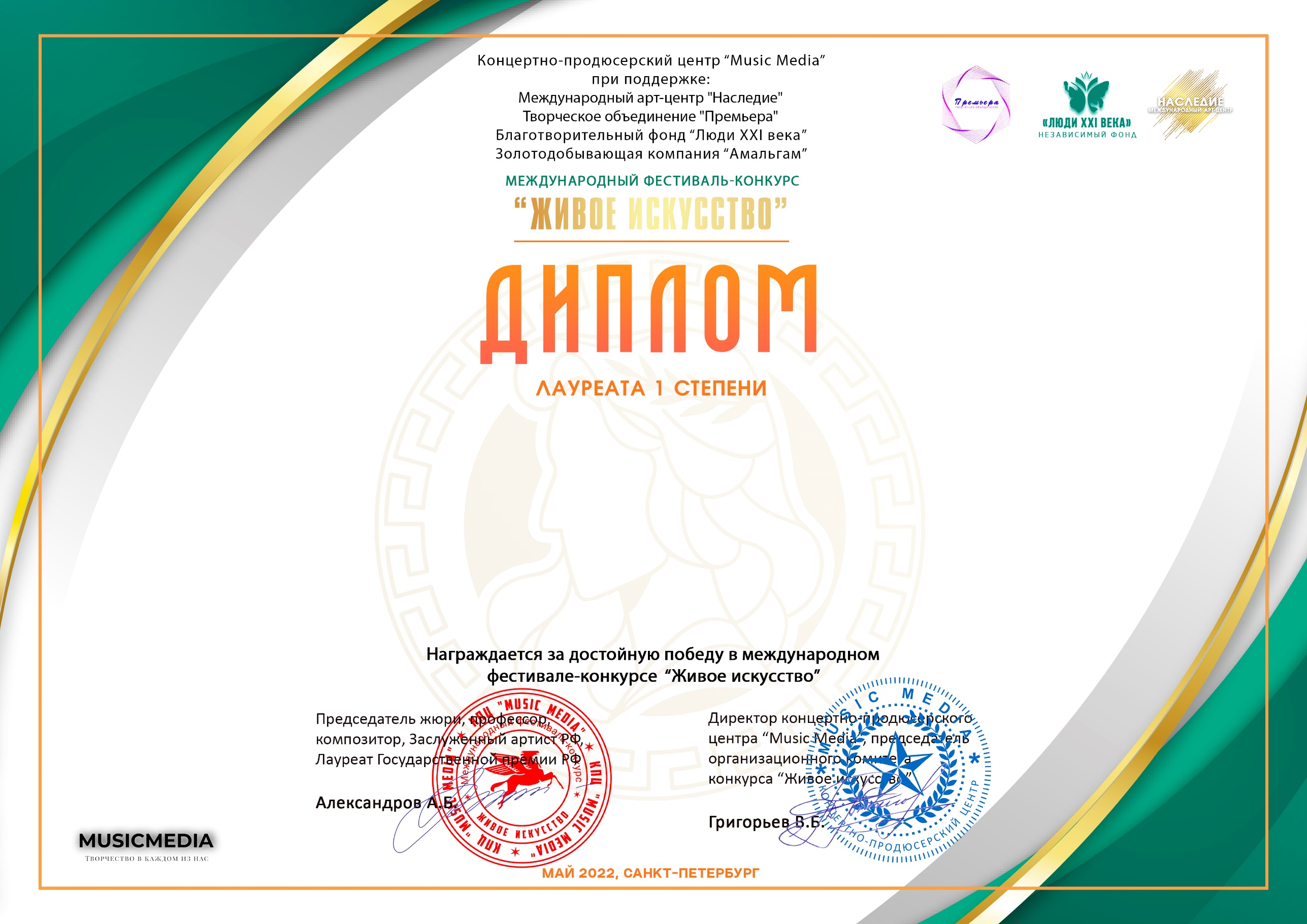         Серия ЖИ № Ж00100Марина Белая (МБУК «ЦКС ДСО» Клуб с. Возрождение, Краснодарский край, г. Геленджик, с. Возрождение)Руководитель: Белая Марина Олеговна  Номинация: Декоративно-прикладное искусствоКатегория: от 26-ти летКонкурсная работа: «Кубанские мотивы» 